美国居留声明书模版美国居留证明声明书Affidavit of U.S Permanent Residence姓名:                                               性别:
Name :                                              Gender:
出生日期 :                                      国籍:
Date of Birth:                                 Nationality:
身份证件名称 :                                    证件号码:
ID Type:                                            ID Number: 现居住地址:                      Current Home Address:我，________，为中国公民，在美国持有美国绿卡，我声明我仍是中国公民，无其他任何国籍。
I, ______, Being duly sworn in, hereby solemnly declare that, am currently Chinese citizen with U.S Green Card, and I am not the citizenship of any other country.我保证以上内容属实，如有不实之处,本人愿承担由此所引起的一切法律责任。
I declare, that the foregoing is true and correct. I am the person named above, and I assume full responsibility for the declaration。现附上美国绿卡正本复印件（Attached with true copy of U.S Green Card）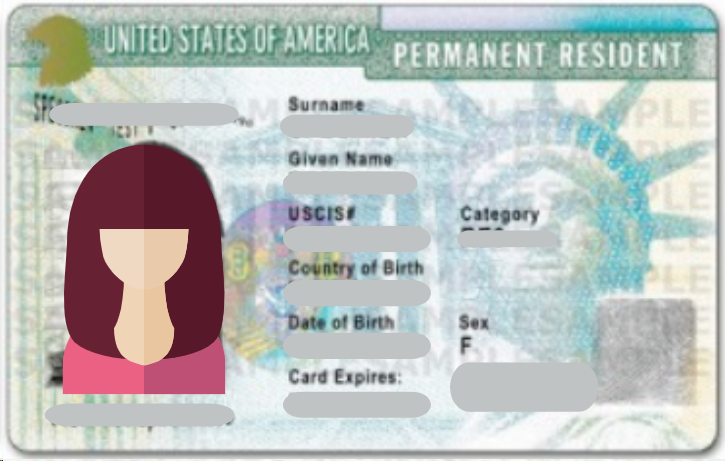 